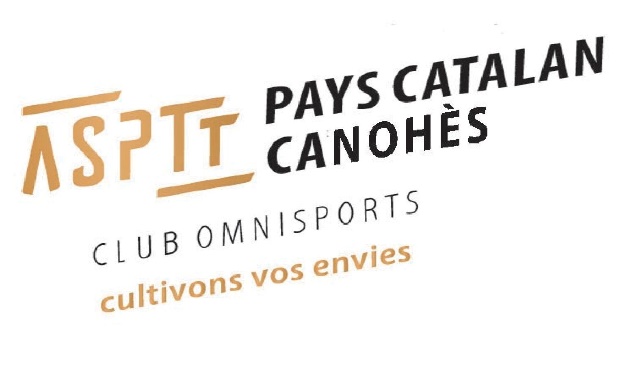 Mesdames et MessieursChers Amis,Nous avons le plaisir de vous confirmer que l’ Assemblée Générale de notre Club se déroulera le:Samedi 9 Décembre à partir de 9H30Adresse : Route de Toulouges, 66680 CANOHES ORDRE DU JOUR :  1 - Ouverture de l’Assemblée Générale et rapport moral par Mr Christian Agullana, Président  2 - Compte rendu d’activité par Mme Anne Caubet, Secrétaire  3 - Compte rendu sportif, intervention des Responsables de sections ou d’activités  4 - Approbation des rapports d’activité et sportifs  5 - Compte rendu financier  6 - Rapport du vérificateur aux comptes  7 - Approbation des Comptes de l’exercice 2022-2023  8 - Budget Prévisionnel 2023-202410 - Questions diversesUn apéritif clôturera cette Assemblée Générale........................................................................................................................Assemblée Générale ASPTT Pays Catalan du 9/12/2023Important :Afin de prévoir au mieux la fin de l’AG, nous vous serions reconnaissant de signaler ou pas votre présence auprès du secrétariat. Nom : ……………………………………                       Prénom : …………………………………………  Participera             Ne participera pas       à l’Assemblée Générale                           